Anunt standard pentru publicare locala a unei procedure locale de lucari Comuna Ghilad Intentioneaza sa atribuie un contract de lucrari pentru Arena Multifunctionala acoperita in localitatea Ghilad cu finantare europeana din Programul IPA de Cooperare Transfrontaliera Romania-Republica Serbia. Dosarul de licitatie este disponibil la adresa http://simap.europa.eu/index_ro.htm si pe site-ul proiectului http://ghilad-belacrkva.eu/Termenul limita pentru depunerea ofertelor este 27 noiembrie  2014, ora 10 :00. Informatii aditionale/clarificari vor fi publicate in Jurnalul Oficial al Uniunii Europene la adresa http://simap.europa.eu/index_ro.htm si pe site-ul proiectului http://ghilad-belacrkva.eu Arena Multifunctionala acoperita in Localitatea Ghilad MIS 1296 / Ghilad Municipality/ 12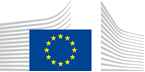 